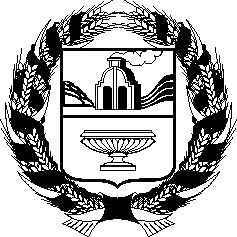 АЛТАЙСКОЕ КРАЕВОЕ ЗАКОНОДАТЕЛЬНОЕ СОБРАНИЕПОСТАНОВЛЕНИЕг. БарнаулРассмотрев проекты федеральных законов, поступившие из Государственной Думы Федерального Собрания Российской Федерации, в соответствии со статьей 26.4 Федерального закона «Об общих принципах организации законодательных (представительных) и исполнительных органов государственной власти субъектов Российской Федерации», статьей 73 Устава (Основного Закона) Алтайского края Алтайское краевое Законодательное Собрание ПОСТАНОВЛЯЕТ:Считать целесообразным принятие следующих проектов федеральных законов:№ 762387-7 «О внесении изменений в статьи 29 и 47 Федерального закона «Об образовании в Российской Федерации» (в части установления перечня документов, в разработке и ведении которых участвуют педагогические работники);№ 1044819-7 «О внесении изменений в Федеральный закон «Об образовании в Российской Федерации» в части регулирования стоимости платных образовательных услуг»;№ 1063730-7 «О внесении изменений в статью 13 Федерального закона «О социальной защите инвалидов в Российской Федерации» и статью 7 Федерального закона «О проведении эксперимента по развитию курортной инфраструктуры в Республике Крым, Алтайском крае, Краснодарском крае и Ставропольском крае» (в части освобождения инвалидов от уплаты санитарно-курортного сбора при получении реабилитационных услуг санаторно-курортного, оздоровительного и восстановительного лечения и инвалидов III группы от уплаты курортного сбора на территориях Республики Крым, Алтайского края, Краснодарского края и Ставропольского края);№ 1066598-7 «О внесении изменений в отдельные законодательные акты Российской Федерации (в части уточнения порядка приватизации земельных участков, на которых расположены объекты культурного наследия (памятники истории и культуры) народов Российской Федерации)»;№ 1075566-7 «О внесении изменений в статьи 3 и 28 Федерального закона «О ветеранах» (в части распространения социальных гарантий, предусмотренных для членов семей погибших (умерших) ветеранов боевых действий, на членов семей военнослужащих, погибших (умерших) в ходе ведения боевых действий (выполнения специальных задач) и не получивших статус ветерана боевых действий при жизни);№ 1070123-7 «О внесении изменений в Закон Российской Федерации «О ветеринарии» в части государственной регистрации кормовых добавок»;№ 1080452-7 «О внесении изменений в статью 8 Федерального закона «Об обороте земель сельскохозяйственного назначения» (в целях обеспечения преимущественного права субъектов Российской Федерации на покупку земельного участка из состава земель сельскохозяйственного назначения).Председатель Алтайского краевогоЗаконодательного Собрания                                                             А.А. Романенко№Об отзывах Алтайского краевого Законодательного Собрания на проекты федеральных законов, поступившие из Государственной Думы Федерального Собрания Российской ФедерацииПроект